Conséquences Post opératoires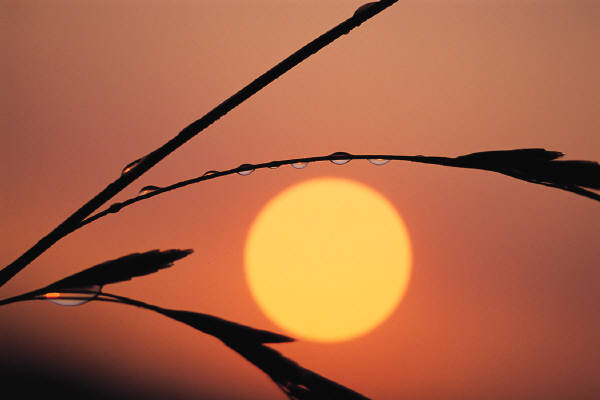 Cela peut gonfler (œdème post opératoire) à partir du lendemain de l’intervention, atteindre un maximum à 3 jours et durer une semaineUn hématome ou des ecchymoses peuvent survenirLa douleur doit être gérée par les médicaments prescrits. Si tel n’est pas le cas appeler le cabinet.Un léger « saignement » (quelques gouttes mélangées dans la salive) peut persister pendant 24h sans conséquence. Un saignement au delà nécessite de revenir consulter pour comprimer et re-suturer le site.Pour toute intervention concernant des dents de sagesses à proximité du nerf mandibulaire, une hypoesthésie de la lèvre et du menton peut survenir. Des conséquences similaires peuvent survenir après une intervention située au niveau des prémolaires mandibulaires. Cette diminution ou disparition de la sensibilité de cette zone peut être temporaire (quelques mois à quelques années) ou définitive.Appeler le Dr Allain si une question, un doute ou un problème surviennent